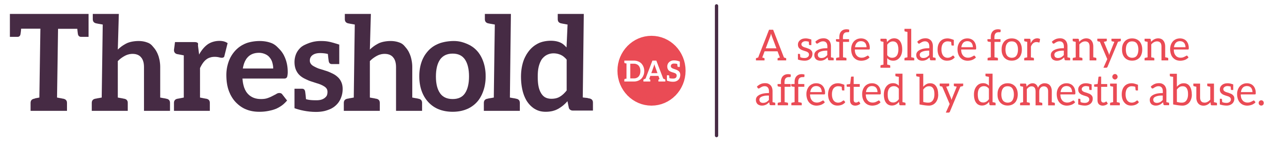 Mae Threshold DAS Ltd yn sefydliad sy’n canolbwyntio ar fenywod ac mae’n gysylltiedig â Chymorth i Ferched Cymru, ond mae hefyd yn cefnogi dynion, plant a phobl ifanc. Bydd yn ofynnol i'r Swyddog Gweinyddol a Monitro gweithio ledled POWYS. Bydd y Swyddog Gweinyddol a Monitro ‘MOVING 4WARD’ yn darparu gwasanaeth cefnogol i unigolion yn y gymuned ehangach. ‘MOVING 4WARD’. Bydd y Swyddog Gweinyddol a Monitro yn gweithio yn unol â Pholisïau a gweithdrefnau Threshold DAS Ltd.Mae'r rôl yn gweithio gartref ar hyn o bryd ond byddwch naill ai yn Llanelli neu yn Nwyrain Cymru. Bydd yn rhaid i chi deithio i Lanelli unwaith bob pythefnos.Teitl Swydd:		Swyddog Gweinyddol a Monitro: Y Prosiect ‘MOVING 4WARD’Yn Atebol i: 		Cydlynydd Prosiect – ‘MOVING 4WARD’Cyflog: 			£11,576 am 21 awr yr wythnos. Oriau Cytundebol: 	Bydd 21 awr yr wythnos yn cynnwys rhywfaint o waith nos ac ar benwythnosau.Prif DdyletswyddauYn gyfrifol am gyfathrebu mewnol ac allanol effeithiol ar y prosiect.Cofrestru darpar gleientiaid ar amrywiaeth o weithdai/cyrsiau addysgol.Cefnogi dysgwyr gyda gwaith papur a gweithgareddau.Arwain wrth ddarparu gwasanaethau gweinyddol cynhwysfawr a phroffesiynol i Threshold a'i weithwyr, gan sicrhau cydymffurfiaeth â'r holl rwymedigaethau cyflogaeth statudol.Goruchwylio gweithrediad Gweinyddol ar gyfer y prosiect ‘MOVING 4WARD’.Darparu cefnogaeth TG lle bo modd a dod o hyd i Gymorth TG allanol pan fo angen.Datblygu a chynnal systemau monitro effeithiol i gynhyrchu adroddiadau rheolaidd.Arwain y gwaith o reoli Iechyd a diogelwch, gan sicrhau bod y prosiect ‘MOVING 4WARD’ yn cydymffurfio â'r holl ddeddfwriaeth Iechyd a Diogelwch.Casglu gwybodaeth a chefnogi'r swyddog marchnata i gynhyrchu cylchlythyr deufisol ar gyfer y prosiect ‘MOVING 4WARD’.Dyletswyddau gweinyddol cyffredinol, galwadau ffôn, post, ffeilio ac ati.Postio diweddariadau ar wahanol wefannau cyfryngau cymdeithasol trwy gyngor y swyddog marchnata.Cymryd cofnodion cyfarfodydd.Ymgysylltu â chyfranogwyr i goladu eu gwaith papur.Cefnogaeth i Diwtoriaid, Rheolwr Prosiect, Cydlynydd Prosiect.Cofnod dyddiol ar Modus o ymrwymiadau mewn perthynas â'r prosiect ‘MOVING 4WARD’.Mynychu digwyddiadau gyda chydlynydd y prosiect.Cefnogi dysgwyr gyda'u gwaith papur cyfeirio.Sganio gwaith papur Cyllidwyr yn unol â chyfarwyddyd eich rheolwr llinell.Dyletswyddau Cyffredinol1. Cymryd rhan mewn cyfarfodydd tîm rheolaidd a chymorth a goruchwyliaeth unigol.2. Hyrwyddo'r prosiect ‘MOVING 4WARD’ ar draws POWYS.3. Ymgymryd â hyfforddiant yn ôl yr angen.4. Unrhyw ddyletswyddau eraill sy'n rhesymol ofynnol gan eich rheolwr.Manyleb Person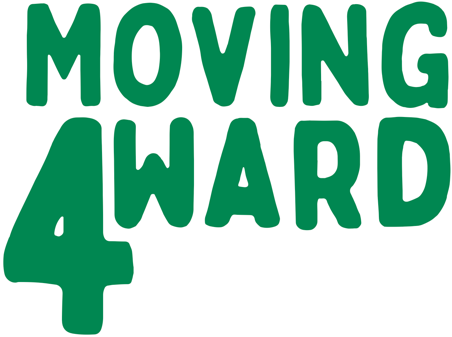 HanfodolDymunolAddysg/Cymwysterau5 TGAU gan gynnwys Saesneg Mathemateg a TG (Gradd C ac uwch) neu brofiad perthnasol.Safon UwchCymhwyster ECDL neu gyfwerthCymraeg Iaith 1afLlaw-ferCymhwyster mewn gweinyddu swyddfaGwybodaeth/SgiliauSgiliau TG rhagorolSgiliau cyfathrebu llafar ac ysgrifenedig rhagorol.Profiad o gynhyrchu adroddiadauSgiliau trefnu rhagorolY gallu i ddylunio taflenni/sgiliau creadigol.Y gallu i weithio i derfynau amser a'u bodloni.Profiad o gymryd cofnodion.Y gallu i weithio fel rhan o dîm neu ar eich menter eich hun.Gallu defnyddio menter a chrebwyll.Ymwybyddiaeth o faterion sensitif a'r gallu i gymhwyso lefel uchel o ddisgresiwn a chyfrinachedd.Agwedd hyblyg ac addasadwy at weithio.Agwedd anfeirniadol ac anghyfarwydd at ddefnyddwyr gwasanaeth.Trwydded yrru lân lawn a defnydd o gerbyd.Argaeledd ar gyfer gwaith penwythnos os oes angenProfiad o weithio gydag Agored CymruProfiad o weithio gyda Phrosiectau Cyllid Ewropeaidd.Profiad o weithio gydag unigolion bregusProfiad o gysylltu ag asiantaethau eraill, statudol a gwirfoddol.Profiad o weithio o fewn y trydydd sector